Задания для дистанционного обучения    Класс 5АДля того чтобы открыть ресурс по ссылке необходимо: 1. Скопировать ссылку и вставить ее в браузер (ваш интернет)  или 2.Прямо в этом документе наведите мышку на ссылку, одновременно нажмите на клавиатуре кнопку «ctrl» (она находиться  слева/справа от пробела) и, не отпуская «ctrl» щелкните мышкой по ссылке. У вас в интернет-браузере должна открыть страница. Все ссылки были проверены, все открываются. Будьте внимательны! При возникновении вопросов звоните учителю. Желаем удачи в выполнении заданийРасписание уроков: 1рок- 10.00-10.40, 2 урок - 11.00-11.40, 3 урок- 12.00-12.40, 4 урок - 12.40-13.10, 5 урок- 13.20-14.00, 6 урок – 14.20-15.00Дата урока по расписаниюПредметЗадание/темаГде найти информациюСсылка на электронный ресурс (если есть)Вид работыУчительДата сдачи задания учителю13.04.2020БиологияСреда обитания. Факторы среды обитания. Места обитания: жизнь в Мировом океане.Учебник п.27Изучить параграф 27, составить кроссворд по темеКильдишова М.А.19.04.2020Ответы принимаются в виде фотографий, скана учителю на электронный адрес: margaerykildishova@yandex.ruили по вайберу.13.04.2020ИсторияУстановление господства Рима в СредизмноморьеУчебник п. 42Прочитать текст, письменно ответить на вопросы 1-2 к параграфу, выучить понятияПолякова Н.Аответы принимаются в виде фотографий  и отправляются учителю в  ВК или по вайберу13.04.2020ОбществознаниеГосударственные  символы   России.История государственных символовУчебник п.11-12Прочитать текст, нарисовать символ РоссииПолякова Н.Аответы принимаются в виде фотографий  и отправляются учителю в  ВК или по вайберу13.04.2020Физ-раСпортивные игры. Совершенствование ранее изученных элементов в баскетболе (ведение, передачи, броски). Учебная игра в мини-баскетбол 3х3Посмотреть предложенное видео. Можно найти другие по данной теме.https://www.youtube.com/watch?v=9kP9qUfERowhttps://www.youtube.com/watch?v=sydFKkbZM0s (Игра в баскетбол по упрощенным правилам)Общеразвивающие упражнения с мячом, прыжки на скакалке за 1 минуту (кол-во раз)Коноплева Н.И.Выполненное задание присылать в вайбер13.04.2020Литература«Открытие» Васюткой нового озераУчебникНаписать ответ на вопрос: Почему взрослые рыбаки решили назвать озеро Васюткиным именем?Выполнить задание письменно в тетрадиПроняева Т.А.ответы принимаются в виде фотографий  и отправляются учителю по вайберу , ВК или электронной почте tatyana_pronyaeva@mail.ru14.04.2020ИнформатикаИнформационные процессы – процессы, связанные с хранением, преобразованием и передачей данных, разнообразие задач обработки информации Примеры данных: табличная форма записи плана действий. Задачи о переливаниях.§ 12 стр. 190 «Разработка плана действий и его запись»Видео объяснение:Разработка плана действий:https://www.youtube.com/watch?time_continue=6&v=GK9rm1KwJnM&feature=emb_logoЗадачи о переливаниях:https://www.youtube.com/watch?time_continue=69&v=ufsSdBdI94k&feature=emb_logoИзучить § 12 стр. 190 «Разработка плана действий и его запись» и выполнить задания: № 18 и 20 стр. 98 Святкин Е. П.выполненные задание присылаете в личном сообщении в вайбер, вконтакте или на электронный адрес svyatkin_evgenii@mail.ru c указанием фамилии имени и класса до 15.0414.04.2020Русский языкПрименение знаний по морфологии в практике правописания.УчебникГотовиться к.к.р.по вопр в учебнике на стр.96.,,упр 601.,фонетический разбор слова ЩЁЛКАНЬЕ.Выполнить задание письменно в тетради,Проняева Т.А.ответы принимаются в виде фотографий  и отправляются учителю по вайберу , ВК или электронной почте tatyana_pronyaeva@mail.ru14.04.2020ИсторияРеформы ГракховУчебник п. 43-п. 44Прочитать текст письменно ответить на вопрос : В чем суть этих реформ?Полякова Н.Аответы принимаются в виде фотографий  и отправляются учителю в  ВК или по вайберу14.04Английский языкКонтрольная работа №8 по теме «Здоровый образ жизни»1)Тест из соседнего столбика в тетрадиКонтрольная работа к УМК Spotlight 5 класс Module 81.Напиши a/an (единственное число) или some (множественное число или неисчисляемые)._____rice _____apple _____spaghetti _____banana _____butter_____bread _____egg _____spoon _____milk _____salt _____water_____ice cream _____tea _____coffee ________ potatoes2.Напиши much( с неисчисляемыми) или many (с исчисляемыми).How ___________ children are there in your class?How ___________ milk do you want in your tea?How ___________ bread do you eat every day?How ___________ players are there in a football team?How ___________ eggs do you need for the salad?How ___________ cheese did you buy?How ___________ friends do you have?3.Соедени столбики и переведи1.a box of      a) milk2.a carton of  b) coffee3. a bowl of   c) olive oil4.a glass of    d) cereal5.a packet of  e) rice6.a bottle of    f) water7.a cup of       g) pasta1 _____ 2 _____ 3 _____ 4 _____ 5 ______ 6 _____ 7 ______4. Соедини столбики и переведи1. cook a) fireworks2. exchange b) houses3. light c) costumes4. decorate d) parades5. set off e) food6. have f) the festival7. celebrate g) gifts8. dress up in h) bonfires1____ 2 _____ 3 ______ 4 ______ 5 _____ 6 ____ 7______ 8 _____5.Соедини вопрос и ответ.1.Would you like anything to drink?2.Are you going to pay by cash?3.Is that eat in or takeaway?4.Can I take your order?5.Would you like anything else?    A)Yes, a chocolate cake and strawberry ice cream.B)Eat in.C)I’d like a tuna sandwich.D)A lemonade, please.E)No, I’m paying by card.F)That is 4.50, please.1)Выполнить тест в тетради письменно.Назарова О.И., Хвалева А.Ю.Задания нужно сдать 16.04 до 15.00 задания принимаются в виде фото личным сообщением в вайбер или на почту.on2572@gmail.com (Назарова О.И.)anas.seliwerstowa2017@yandex.ru(Хвалева А.Ю.)14.04.2020МатематикаПрименение распределительного закона умножения для обыкновенных дробейПараграф 4.10 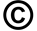 №919https://youtu.be/2BxEC4O5l9IОпределения выписать в тетрадь для конспектов и выучить, выполнить задание письменно в тетрадиКозулева В.А. ответы принимаются в виде фотографий  и отправляются учителю по вайберу (ВК и др.)15.04.2020МатематикаАрифметические действия с обыкновенными дробями: деление. Правило деления обыкновенных дробей. Дробное число как результат деленияПараграф 4.11, справочник№ 925, 926, 930https://youtu.be/7uuQOrJPXj0Определения выписать в тетрадь для конспектов и выучить, выполнить задание письменно в тетрадиКозулева В.А. ответы принимаются в виде фотографий  и отправляются учителю по вайберу (ВК и др.)15.04.2020Русский языкКР. Применение знаний в практике правописания. Контрольная работа по теме «Имя прилагательное»УчебникВыполнить контрольную работу (она помещена в группе класса в ВК) письменно в тетрадиПроняева Т.А.ответы принимаются в виде фотографий  и отправляются учителю по вайберу , ВК или электронной почте tatyana_pronyaeva@mail.ru15.04.2020МузыкаИ.С. Бах – выдающийся музыкант эпохи Барокко. Символика скульптуры, архитектуры, музыки.Найти интересные факты из жизни И.С. Баха и написать их в тетрадь (5-7)Самсонова В.В.Отправить по вайберу (спрашивать буду выборочно, самим не отправлять)15.04.2020Физ-раСпортивные игры. Совершенствование ранее изученных элементов в баскетболе (ведение, передачи, броски). Учебная игра в мини-баскетбол 3х3Посмотреть предложенное видео. Можно найти другие по данной теме.https://www.youtube.com/watch?v=9kP9qUfERowhttps://www.youtube.com/watch?v=sydFKkbZM0s (Игра в баскетбол по упрощенным правилам)Общеразвивающие упражнения с мячом, прыжки на скакалке за 1 минуту (кол-во раз)Коноплева Н.И.Выполненное задание присылать в вайбер15.04.2020ОДНКНРРоссия – многонациональная странаhttps://vk.com/video-91026732_456239021?t=11sПросмотреть видеоПолякова Н.Аответы принимаются в виде фотографий  и отправляются учителю в  ВК или по вайберу15.04.2020ЛитератураСтановление характера Васютки через испытания, преодоление сложных жизненных ситуацийУчебникНаписать ответ на вопрос: Становление характера Васютки Выполнить задание письменно в тетрадиПроняева Т.А.ответы принимаются в виде фотографий  и отправляются учителю по вайберу , ВК или электронной почте tatyana_pronyaeva@mail.ru16.04.2020МатематикаРешение задач с помощью деления обыкновенных дробейПараграф 4.11, справочник№ 928, 929, 932 https://youtu.be/zjOFFhrkQh0Определения выписать в тетрадь для конспектов и выучить, выполнить задание письменно в тетрадиКозулева В.А. ответы принимаются в виде фотографий  и отправляются учителю по вайберу (ВК и др.)16.04.2020Технология Разработка или оптимизация и введение технологии на примере организации действий и взаимодействия в быту.Ответить на вопросы: 1.  Что подразумевается под понятием быт?2. как ты можешь организовать свой быт? 3. Что такое материальный продукт труда?Святкин Е. П.выполненные задание присылаете в личном сообщении в вайбер, вконтакте или на электронный адрес svyatkin_evgenii@mail.ru c указанием фамилии имени и класса до 17.0416.04.2020Технология Разработка и изготовление материального продукта.Ответить на вопросы: 1.  Что подразумевается под понятием быт?2. как ты можешь организовать свой быт? 3. Что такое материальный продукт труда?Святкин Е. П.выполненные задание присылаете в личном сообщении в вайбер, вконтакте или на электронный адрес svyatkin_evgenii@mail.ru c указанием фамилии имени и класса до 17.0416.04.2020Русский языкПрименение знаний в практике правописания. УчебникУпр.580.Выполнить задание письменно в тетрадиПроняева Т.А.ответы принимаются в виде фотографий  и отправляются учителю по вайберу , ВК или электронной почте tatyana_pronyaeva@mail.ru16.04.2020Английский языкПутешествия по России и странам изучаемого языка:  знаменитый магазин игрушек в Лондоне.1)Учебник стр.106 названия магазинов выписать, перевести и выучить2)упр.1 стр.106 записать правило в тетрадь (если непонятно в учебнике, то из видео)1) Вся лексика и грамматика к уроку по ссылке 1-6 минута.https://www.youtube.com/watch?v=WuWu_qSL2381)Выписать слова в тетрадь в столбик, перевести и выучить2)Конспект правила  Назарова О.И., Хвалева А.Ю.Задания нужно сдать 16.04 до 15.00 задания принимаются в виде фото личным сообщением в вайбер или на почту.on2572@gmail.com (Назарова О.И.)16.04.2020Род. русский/лит-раПублицистический стильhttps://youtu.be/rjoWsoByluEhttps://youtu.be/rjoWsoByluEВыполнить задание письменно в тетрадиПроняева Т.А.ответы принимаются в виде фотографий  и отправляются учителю по вайберу , ВК или электронной почте 17.04.2020Русский языкРР. Написание сочинения "Мое любимое животное"УчебникРусский язык 5АРР. Написание сочинения "Мое любимое животное"17.04.2020ЛитератураР/р №  Подготовка к  сочинению «Тайга, наша кормилица, хлипких не любит»   УчебникНаписать план ответа  на вопрос,черновик сочинения. Проняева Т.А.ответы принимаются в виде фотографий  и отправляются учителю по вайберу , ВК или электронной почте tatyana_pronyaeva@mail.ru17.04.2020ГеографияОбобщение знаний по темам «Природа Земли» и «Характеристика материков Земли»Повторить п. 20-26Тест:https://interneturok.ru/lesson/geografy/7-klass/materiki/obobschenie-sravnitelnaya-harakteristika-yuzhnyh-materikov/testcasesПовторить темы, решить тест онлайн (результат сфотографировать-отправить по почте или вайбер)Кильдишова М.А23.04.2020Ответы принимаются в виде фотографий, скана учителю на электронный адрес: margaerykildishova@yandex.ruили по вайберу17.04.2020МатематикаДробные выраженияУчебник, параграфы 4.6, 4.8, 4.9, 4.11 (повторить правила)№ 937,940https://youtu.be/Snhp4YjmDvYhttps://youtu.be/HZYYe1TBMBoОпределения выписать в тетрадь для конспектов и выучить, выполнить задание письменно в тетрадиКозулева В.А. ответы принимаются в виде фотографий  и отправляются учителю по вайберу (ВК и др.)17.04.2020Физ-раСпортивные игры. Совершенствование ранее изученных элементов в баскетболе (ведение, передачи, броски). Учебная игра в мини-баскетбол 3х3Посмотреть предложенное видео. Можно найти другие по данной теме.https://www.youtube.com/watch?v=9kP9qUfERowhttps://www.youtube.com/watch?v=sydFKkbZM0s (Игра в баскетбол по упрощенным правилам)Общеразвивающие упражнения с мячом, прыжки на скакалке за 1 минуту (кол-во раз)Коноплева Н.И.Выполненное задание присылать в вайбер18.04.2020ИЗООренбургский пуховый платокВидеовидео:https://www.youtube.com/watch?v=NLV-MpvvuqwПодготовить буклет (на 1 листе, можно от руки) об Оренбургском платке (по увиденному видео)Кильдишова М.А.24.04.2020Ответы принимаются в виде фотографий, скана учителю на электронный адрес: margaerykildishova@yandex.ruили по вайберу18.04.2020Русский языкГлагол как часть речиУчебникстр 97-98,правило Упр.606Выполнить задание письменно в тетрадиПроняева Т.А.ответы принимаются в виде фотографий  и отправляются учителю по вайберу , ВК или электронной почте 18.04.2020МатематикаАрифметические действия с обыкновенными дробями: умножение. Правило умножения обыкновенных дробейПараграф 4.10 №918https://youtu.be/ou3YhsAe-LMОпределения выписать в тетрадь для конспектов и выучить, выполнить задание письменно в тетрадиКозулева В.А. ответы принимаются в виде фотографий  и отправляются учителю по вайберу (ВК и др.)18.04.2020ОБЖТерроризм, экстримизм, наркотизм - сущность и угрозы безопасности личности и общества. Виды экстремистской и террористической деятельности.Учебник § 6.2, выполнить письменно все задания в конце параграфаhttps://vk.com/video12325107_456239320(просмотрите видео)Выполнить задание письменно в тетради. Нарисовать рисунок, на тему терроризм Прокопенко А.А.ответы принимаются в виде фотографий, видео и отправляются учителю по вайберу (ВК и др.)18.04.2020Английский языкПутешествия по России и странам изучаемого языка: Покупки1)Учебник упр.2 стр.107 прослушать текст и прочитать2) Диалог можно послушать, начиная с 7 минутыhttps://www.youtube.com/watch?v=WuWu_qSL2381)Записать голосовым сообщением, как вы читаете. Называете имя, фамилию, класс затем приступаете к чтениюНазарова О.И., Хвалева А.Ю.Задания нужно сдать 16.04 до 15.00 задания принимаются в виде аудио личным сообщением в вайбер или на почту.on2572@gmail.com (Назарова О.И.)